https://www.sciencedirect.com/science/article/abs/pii/S2405830020300690?via%3Dihub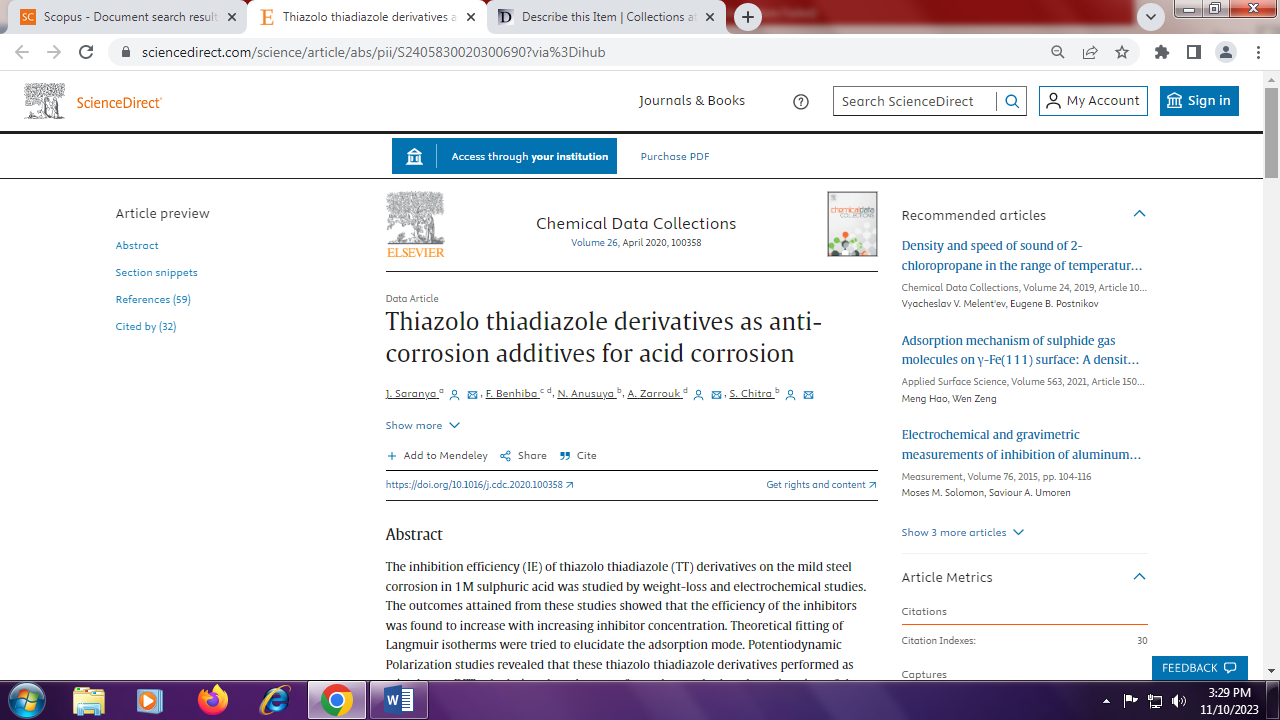 